Турнир памяти Н.Г. Латышева завершился в МосквеВ течение почти четырех лет некогда традиционный турнир сборных футбольных команд арбитров Межрегиональных объединений федераций футбола, посвященный памяти великого советского судьи Н.Г. Латышева, взял продолжительную паузу.О нем не забыли и каждый раз в ноябре-декабре ветераны судейства, действующие рефери ожидали, что вновь, как и прежде, на футбольные площадки выйдут боевые команды продолжателей дела Николая Гавриловича, чтобы побороться за главный приз.В этот раз их надеждам было суждено сбыться. Департамент судейства и инспектирования РФС при активной поддержке со стороны Российского футбольного союза вновь сумел возродить очень важное мероприятие и 14 декабря в манеж спорткомплекса «Сапсан» стадиона «Локомотив», как и в предыдущие годы, вошли футбольные команды наших судей.Десять команд МРО прибыли в Москву, чтобы заявить свои права на почетный трофей. Условия турнира оказались достаточно жесткими. На первом этапе в двух подгруппах по круговой системе по пять попавших в них МРО должны были определить места для последующих стыковых матчей.Все игры проводились в два тайма по  восемь минут каждый и организаторы турнира еще до его начала вновь внимательно изучили регламент, полагая, что многие матчи могут совершится безголевым ничейным результатом.На деле соревнования с первого удара по мячу показали боевой настрой участников. Только по итогам 4 игр из 20 на табло красовались нули. Во всех остальных  матчах преимущество одной из команд выражалось забитыми в ворота соперников голами.Пока шли предварительные соревнования,  уважаемые ветераны, многих из которых мы увидели в манеже «Сапсана», организовано выехали на Ваганьковское кладбище, чтобы вместе со своими коллегами и друзьями возложить цветы на могилу великого человека и судьи Н.Г. Латышева.Тем временем на футбольных полях продолжали кипеть спортивные страсти. Шла бескомпромиссная борьба уже в стыковых матчах. И неважно было, за какое место сражается команда арбитров того или другого региона. Желание победить соперника в честной борьбе превалировало над всем остальным.Нельзя не отметить, что в ходе 25 проведенных на турнире игр не возникло ни одной конфликтной ситуации, а игрокам не было показано ни одной желтой карточки.И вот наступил знаменательный час финала. На поле два именитых соперника- команды арбитров «Северо-Запада» и «Сибири», которые возглавляют не менее знаковые тренеры- Николай Владимирович Иванов и Борис Семенович Калюский.Интереснейший матч завершился с минимальной победой 1-0 подопечных Николая Иванова после отличного гола, забитого Станиславом Исаевым.А вечером в отеле «Вега» гостиничного комплекса «Измайлово» прошел торжественный вечер памяти Н.Г. Латышева с награждением всех участвовавших команд, победителя и призеров турнира.Удивительно теплым и домашним оказалось это событие. Дочь Николая Гавриловича- Людмила Николаевна Латышева открыла торжественную часть.Председатель Совета ветеранов Юрий Сергеевич Звягинцев напомнил молодым судьям памятные вехи из биографии Н.Г. Латышева. Наши великие ветераны, среди которых нельзя не отметить участника Великой Отечественной войны М.М. Рафалова, известнейших в прошлом арбитров С.А. Беляева, А.М. Хорлина, В.В. Новикова, В.Н. Глебова, Н.К. Бибика, Г.С. Сепиашвили, А.Н. Спирина, несколько десятков лет проработавшего в системе РФС Ю.А. Фокина и многих других приняли активное участие в проведении церемонии награждения команд и лучших игроков турнира.Еще долго после завершения награждения не утихал смех и шутки. На сцену вновь и вновь выходили команды и судьи, чтобы выразить свое отношение к происходящему.Наверное, раскалился фотоаппарат у известного мастера фотографии Федора Кислякова, кстати в прошлом судьи Республиканской категории: всем хотелось запечатлеть памятное событие - возрождение турнира Н.Г. Латышева.Турнир завершен. Но традиция должна продолжаться. В этом уверены все участники и гости.Технические результаты турнира памяти Н.Г. ЛатышеваГруппа «А»Группа «Б»	Результаты стыковых матчейМатч за 9-е место «Золотое Кольцо»- Московская область 1-1 (3-2)Матч за 7-е место«Приволжье»-«Черноземье» 4-0Матч за 5-е местоЮФО –«Урал»  0-3Матч за 3-е местоМосква –Санкт-Петербург  0-0 (2-3)Финал«Северо-Запад» -«Сибирь»  1-0Лучшие игроки турнира (по номинациям)Лучший вратарьАнтон Фролов (Москва)Лучший защитникАлексей Лунев («Сибирь»)Лучший нападающийПетр Мирошниченко (Санкт-Петербург)Лучший игрокСтанислав Исаев («Северо-Запад»)Лучший бомбардирРустам Мухтаров («Северо-Запад») – 3 мяча.Департамент судейства и инспектирования РФС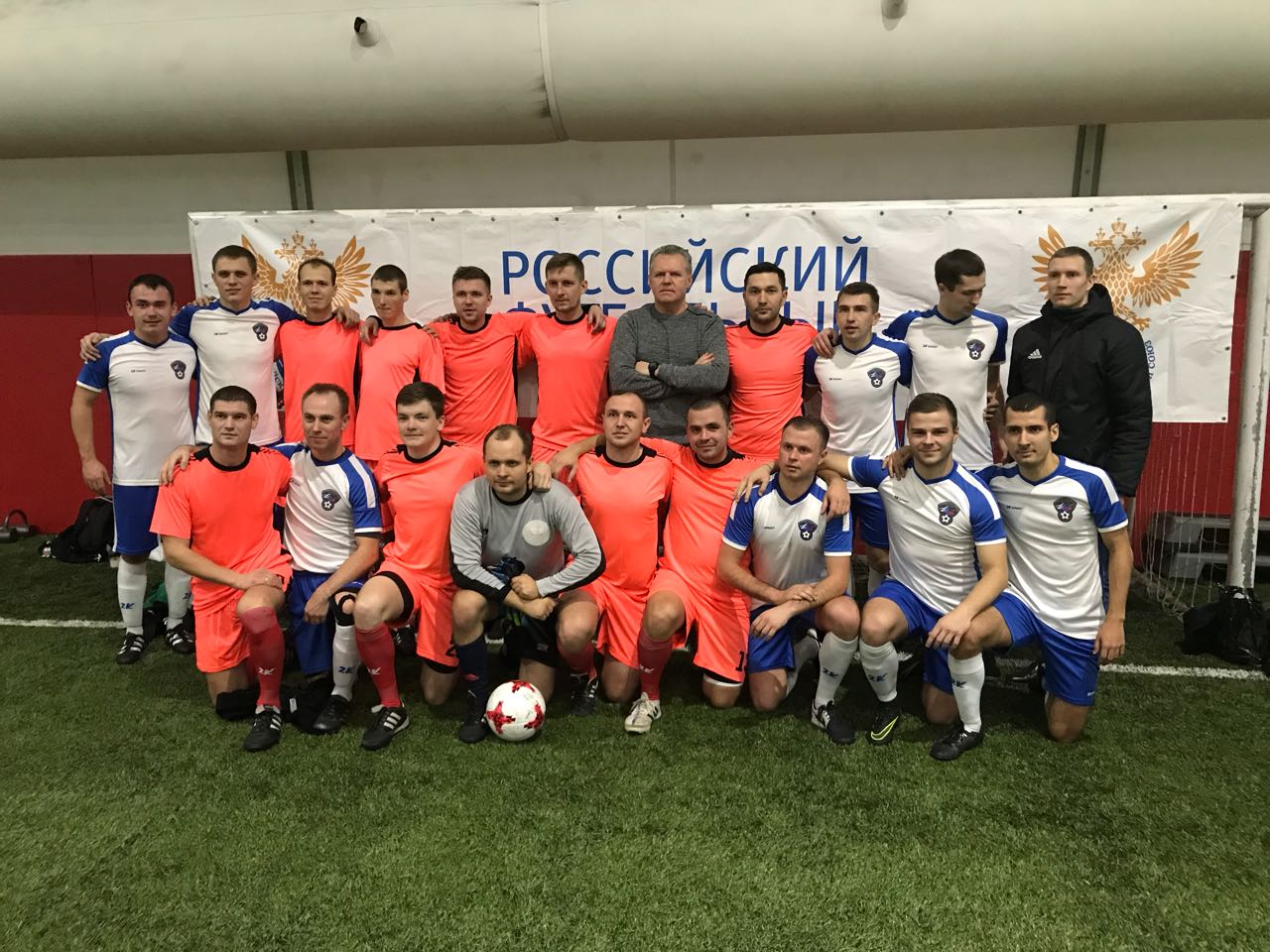 Команды12345ОчкиМячиМестоМоскваWW2-10-11-13-276-5IIЮФО1-2WW0-00-03-054-2IIIСеверо-Запад1-00-0WW3-12-0106-1IПриволжье 1-10-01-3WW1-053-4IVЗолотое Кольцо2-30-30-30-1WW02-9VКоманды12345ОчкиМячиМестоС.-ПетербургWW2-03-00-00-175-1IIМосковск. обл.0-2WW0-30-20-010-7VУрал0-33-0WW1-10-054-4IIIЧерноземье0-02-01-1WW0-353-4IVСибирь1-00-00-03-0WW84-0I